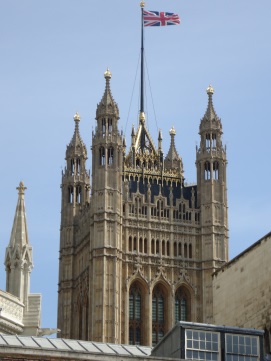 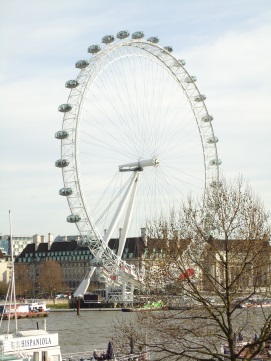 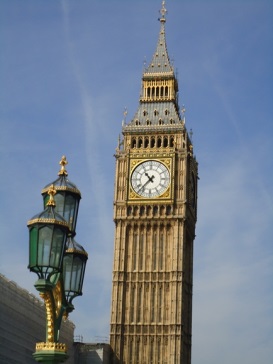 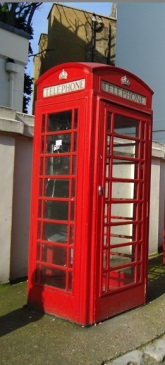 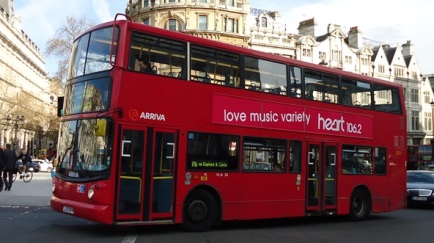 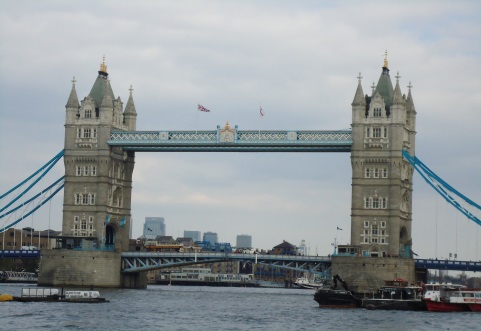 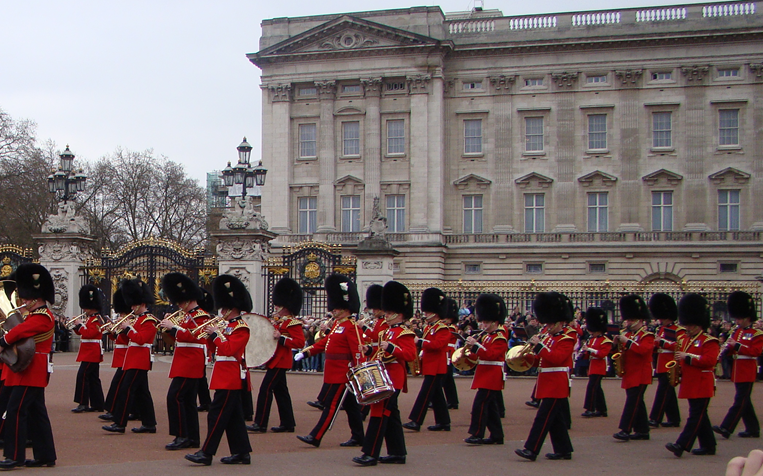 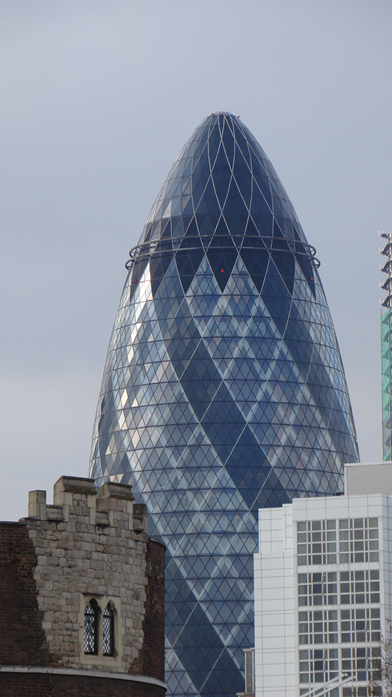 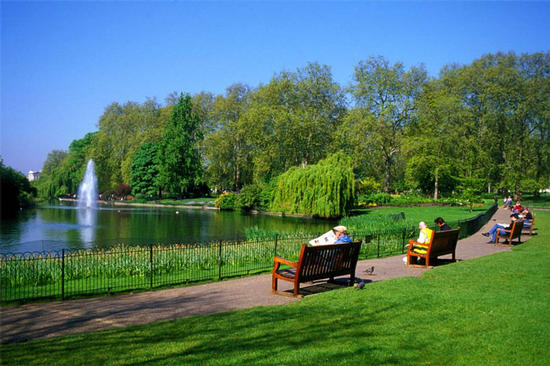 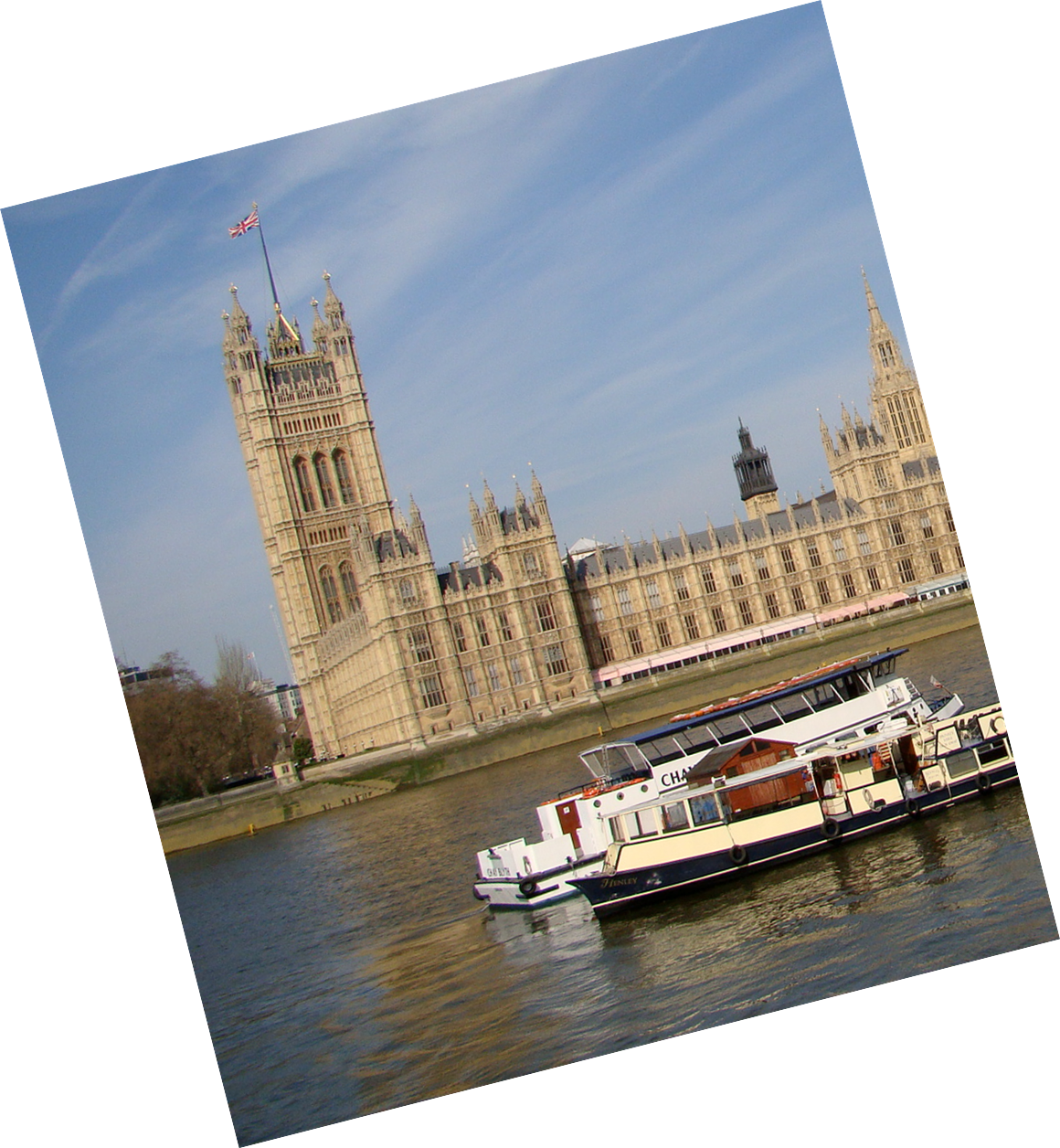 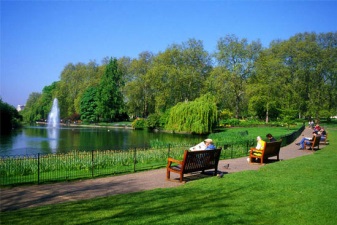 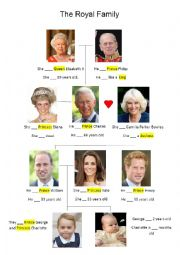 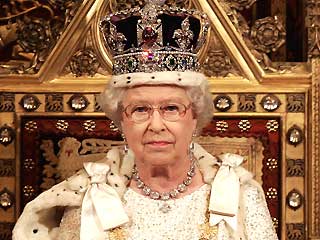 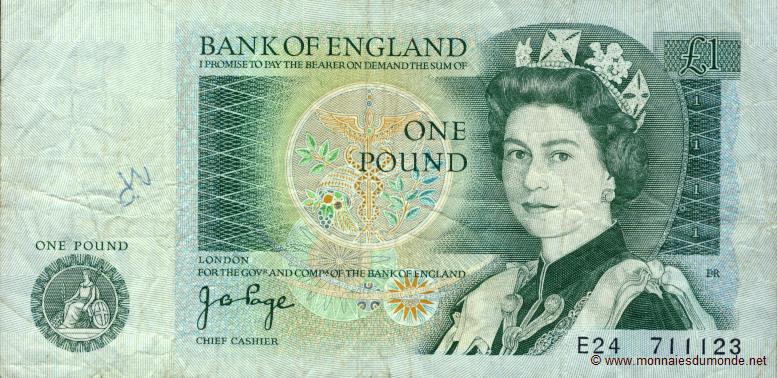 Annexe 5 : bande numérotée des monuments  ( jeu « let’s visit London ! » niveau 1Annexe 6 : bande numérotée des monuments ( jeu « let’s visit London ! » niveau 2122334445566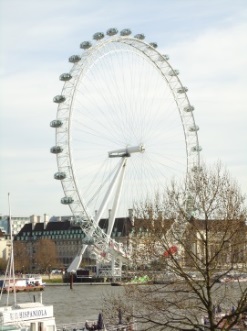 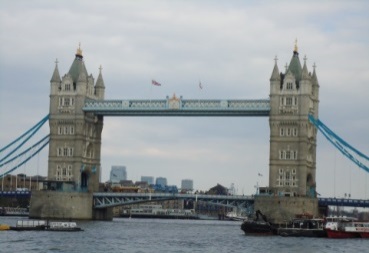 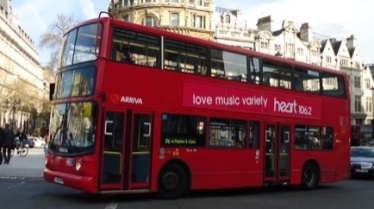 1122334556611223345566112233455661122334556611223345566122334455566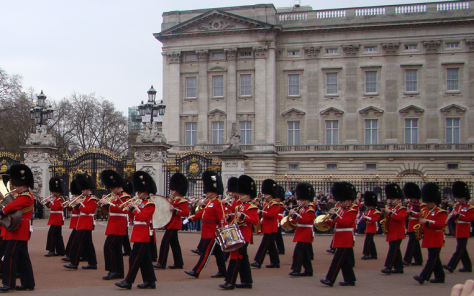 11223344566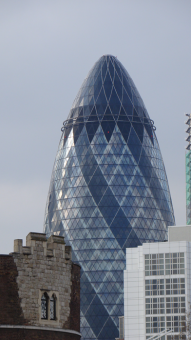 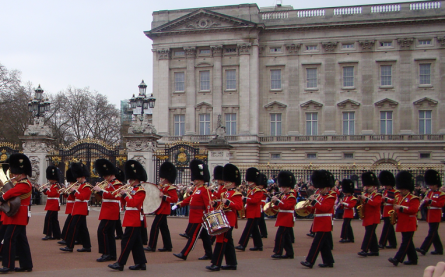 1122334456611223344566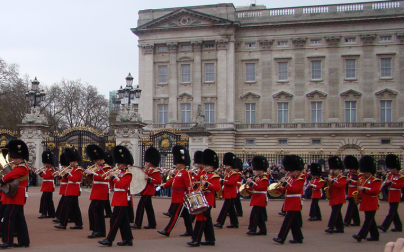 1122334456611223344566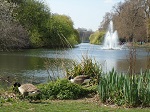 